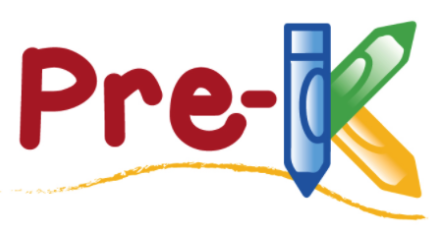 Spell, write, and identify too,your name is so special because it belongs to you.Pumpkins, apples, and colored leaves too; Autumn is here, there is so much to do.Counting, matching, and number names, we will do by playing different math games.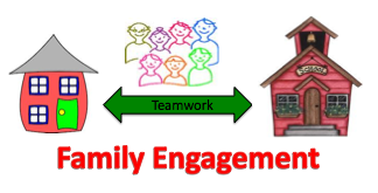 If you have a special family fall activity (apple or pumpkin picking, creating a fall wreath using leaves or pinecones, dressing up for Halloween, etc.) you can send a picture or create a craft for your child to share with the class. If you send a picture or create a craft it will be displayed in our classroom and returned to you in December.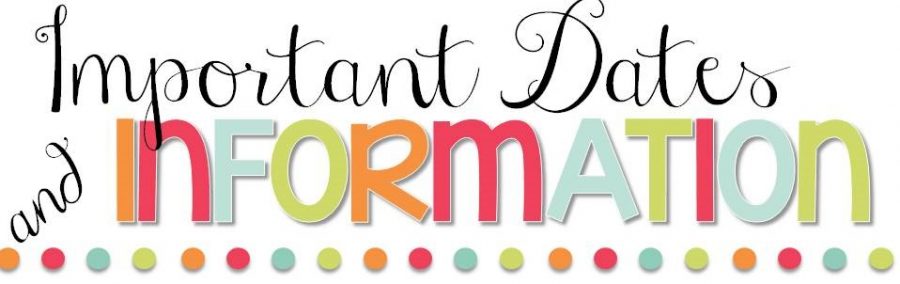 November 1: School Spirit Day. Please wear your koala school shirt or a blue shirt.November 3: Picture Day. Please place your child's picture money in their folder on this day. It will not be collected before the date. November 7: Election Day: No School for studentsNovember 9: Students will be dismissed at 11:00 a.m. for Parent Teacher Conferences.                       Parent Teacher Conferences will be held during the following times:Afternoon session 12:20 p.m. - 2:20 p.m.Evening session: 4:00 p.m. - 7:30 p.m.Please contact your child's teacher on ClassDojo if: you would like to schedule an appointment       you are unable to make the appointment time                                            you need an alternate appointmentNovember 13: World Kindness Day. Students can wear a shirt that states a positive word or                            message.November 14: Please join your child in their classroom at 1:20 p.m. for a Family Engagement                            Activity.November 21: PTA meeting: a notice will be sent with the link.November 23-24: Thanksgiving: School will be closed.Visit https://www.schools.nyc.gov/schools/k212  Click on “Reports” to view our CEP and additional information.